Dr. Boros Anitafenntarthatóságért felelős államtitkárInnovációs és Technológiai MinisztériumTisztelt Államtitkár Asszony !A környezet védelmének általános szabályairól szóló 1995. évi LIII. törvény 45. § írta elő az Országos Környezetvédelmi Tanács [OKT] létrehozását, feladatait és működésének szabályait. A Tanács a Kormány javaslattevő, tanácsadó, véleményező szerveként állást foglal a környezetvédelemmel összefüggő törvényjavaslatok és más jogszabályok, valamint az országos és regionális koncepciók, a környezetvédelemmel összefüggő gazdasági szabályozó eszközök vizsgálati elemzésével kapcsolatban és a környezetre várhatóan jelentős hatást gyakorló tervek és programok tervezetéről és azok környezeti értékeléséről. A Tanács továbbá javaslatot tesz a Kormány számára a környezet- és természetvédelem hatékonyabbá tételével kapcsolatban és véleményt nyilvánít a környezetvédelmet érintő közösségi jogalkotás stratégiai jelentőségű kérdéseivel kapcsolatban.2018. Májusban, az Európai Parlament és a Tanács, a körforgásos gazdaságra való áttérést célzó Cselekvési Terv és Munkaprogram megvalósításának előmozdítása érdekében, a hulladékgazdálkodásra vonatkozó direktívákat módosító jogszabálycsomagot fogadott el, amely átültetésének határideje a tagállamok jogrendjébe: 2020. Július 5.-e. A – hazai – jogharmonizációs program szerint a szükséges törvénymódosítások Országgyűlés elé terjesztésének határideje 2019. Október vége (volt), annak érdekében, hogy a törvénymódosítások részletszabályait előíró Korm.- és miniszteri rendeletek is megalkothatóak legyenek a fentebb hivatkozott határidőre; valamennyi jogszabály, valamint azok vizsgálati elemzésének- és környezeti értékelésének – a döntést megelőző – véleményezésével együtt.  Kérem tehát Államtitkár Asszonyt, hogy Ön és/vagy vezető Munkatársai tájékoztatást adni szíveskedjék/szíveskedjenek a hulladékgazdálkodási direktívák jogharmonizációs koncepciójáról és programjáról, annak érdekében, hogy az Országos Környezetvédelmi Tanács, a körültekintő gondossághoz szükséges idő alatt, készülhessen a jogi szabályozók, azaz a törvénymódosítási javaslatok, valamint rendelet- tervezetek, továbbá ezek vizsgálati elemzése,- környezeti értékelésének véleményezésére. Az Országos Környezetvédelmi Tanács plenáris üléseit – rend szerint – minden hónapban, az első, vagy második hét csütörtökén tartja; legközelebbi plenáris ülését ez’ év december 12.–én, délelőtt 10 órától tervezi megtartani.  Kérem tehát Államtitkár Asszony válaszát, hogy az OKT legközelebbi, vagy az azt követő, melyik ülésére tervezhetjük a körforgásos gazdaságot támogató, EU hulladékgazdálkodási direktíva-csomag, hazai jogharmonizációs koncepciójának és programjának megtárgyalását.   Államtitkár Asszony támogató együttműködéséért előre is köszönetet mondva;a Testület nevében és megbízásából2019. November 25. – én    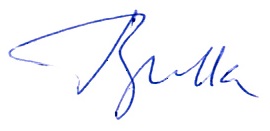     Dr. Bulla Miklós